Week 6 – TuesdayMorning Maths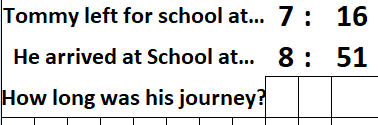     3. 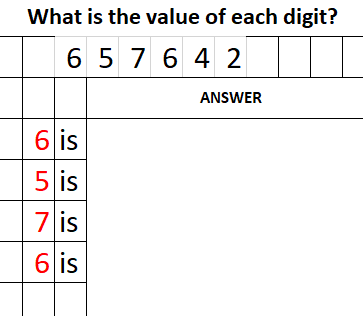 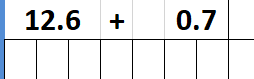 4. 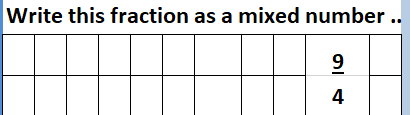 5.     6. 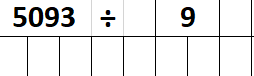 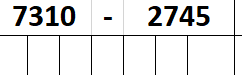 7.   8. 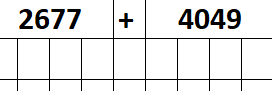 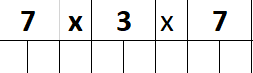 